PressemitteilungNr. 043 vom 23.05.2019Die Kreiswahlleiterin informiertKreiswahlausschuss Europawahl tagt am 3. Juni 2019 - 10:00 Uhr - in HaldenslebenAm 26. Mai 2019 wird ein neues Europaparlament gewählt. Zur Feststellung und Ermittlung des Wahlergebnisses im Landkreis Börde hat Kreiswahlleiterin Iris Herzig den Kreiswahlausschuss zum 3. Juni 2019, 10:00 Uhr, nach Haldensleben einberufen. Weitere Wahlinformationen gibt es auf den Internetseiten www.landkreis-boerde.de/wahl. Die Bekanntmachung der Sitzung (wie in der gleichnamigen amtlichen Bekanntmachung): Europawahl am 26. Mai 2019Bekanntmachung der Sitzung des Kreiswahlausschusses- Feststellung und Ermittlung des Wahlergebnisses -Die Sitzung des Kreiswahlausschusses zur Feststellung und Ermittlung des Wahlergebnisses der Europawahl am 26. Mai 2019 findet Montag, 3. Juni 2019, um 10:00 UhrSitzungsraum Börde I im LandratsamtBornsche Straße 239340 Haldenslebenstatt.Die Sitzung ist öffentlich. Jedermann hat zu ihr Zutritt.Landkreis Börde 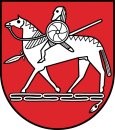 